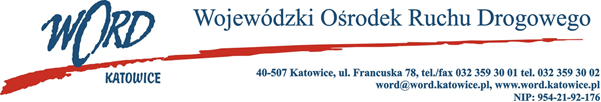 Postępowanie prowadzone jest zgodnie z REGULAMINEM  w sprawie zasad udzielania zamówień publicznych o wartości mniejszej  niż  130.000 zł.Katowice, dnia 11.02.2021 r. AT-ZP.261.4.2021.ŁZDo wszystkich WykonawcówWojewódzki Ośrodek Ruchu Drogowego w Katowicach informuje, że postępowanie o udzielenie zamówienia AT- ZP.261.4.2021.ŁZ, którego przedmiotem jest dostawa usług internetowych LTE/5G/4G wraz z 4 kartami SIM oraz 4  urządzeniami Router WIFI/LAN 5G.na okres 24 miesięcy zostaje unieważnione. Powodem unieważnienia jest fakt, że oferta z najniższą ceną przewyższa kwotę, którą zamawiający zamierza przeznaczyć na sfinansowanie zamówienia.DyrektorZ-ca Dyrektora ds. Administracyjno TechnicznychKrzysztof Przybylski